باسمه تعاليشناسه: ک/3/3کاربرگ درخواست مجوز افزایش سنوات تحصیلی نیمسال هفتم
برای دانشجویان دوره کارشناسی ارشد 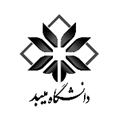 مدیریت تحصیلات تکمیلیشماره:تاریخ:پیوست:کاربرگ درخواست مجوز افزایش سنوات تحصیلی نیمسال هفتم
برای دانشجویان دوره کارشناسی ارشد مدیریت تحصیلات تکمیلیتوجه:* قبل از تکمیل این کاربرگ، مقررات آموزشی و مصوبات شورای تحصیلات تکمیلی دانشگاه مطالعه شود. **پس از تکمیل این کاربرگ‏، دانشجو باید به سیستم گلستان - پیشخوان خدمت مراجعه نموده و نسبت به ثبت درخواست افزایش سنوات و بارگذاری این کاربرگ اقدام نماید.  ***پس از صدور رأی کمیسیون، باید اقدام مقتضی جهت ثبت نام نیمسال هفتم در مهلت مقرر توسط دانشجو به‌عمل آید.استاد/ استادان محترم راهنما: .....................................اینجانب................................................... به شماره دانشجویی...................................... دانشجوی مقطع کارشناسی ارشد رشته/گرایش..................................... نوبت اول نوبت دوم تاکنون تعداد ......... واحد را با معدل.............. گذراندهام. با توجه به دلایل ذکرشده در زیر درخواست مجوز ثبت نام ترم هفتم برای نیمسال اول  دوم  سال تحصیلی.............. را دارم. دلایل:                                                                                                                                                                      نام و امضای دانشجو:                                                                                                                                  تاریخ:توجه:* قبل از تکمیل این کاربرگ، مقررات آموزشی و مصوبات شورای تحصیلات تکمیلی دانشگاه مطالعه شود. **پس از تکمیل این کاربرگ‏، دانشجو باید به سیستم گلستان - پیشخوان خدمت مراجعه نموده و نسبت به ثبت درخواست افزایش سنوات و بارگذاری این کاربرگ اقدام نماید.  ***پس از صدور رأی کمیسیون، باید اقدام مقتضی جهت ثبت نام نیمسال هفتم در مهلت مقرر توسط دانشجو به‌عمل آید.استاد/ استادان محترم راهنما: .....................................اینجانب................................................... به شماره دانشجویی...................................... دانشجوی مقطع کارشناسی ارشد رشته/گرایش..................................... نوبت اول نوبت دوم تاکنون تعداد ......... واحد را با معدل.............. گذراندهام. با توجه به دلایل ذکرشده در زیر درخواست مجوز ثبت نام ترم هفتم برای نیمسال اول  دوم  سال تحصیلی.............. را دارم. دلایل:                                                                                                                                                                      نام و امضای دانشجو:                                                                                                                                  تاریخ:توجه:* قبل از تکمیل این کاربرگ، مقررات آموزشی و مصوبات شورای تحصیلات تکمیلی دانشگاه مطالعه شود. **پس از تکمیل این کاربرگ‏، دانشجو باید به سیستم گلستان - پیشخوان خدمت مراجعه نموده و نسبت به ثبت درخواست افزایش سنوات و بارگذاری این کاربرگ اقدام نماید.  ***پس از صدور رأی کمیسیون، باید اقدام مقتضی جهت ثبت نام نیمسال هفتم در مهلت مقرر توسط دانشجو به‌عمل آید.استاد/ استادان محترم راهنما: .....................................اینجانب................................................... به شماره دانشجویی...................................... دانشجوی مقطع کارشناسی ارشد رشته/گرایش..................................... نوبت اول نوبت دوم تاکنون تعداد ......... واحد را با معدل.............. گذراندهام. با توجه به دلایل ذکرشده در زیر درخواست مجوز ثبت نام ترم هفتم برای نیمسال اول  دوم  سال تحصیلی.............. را دارم. دلایل:                                                                                                                                                                      نام و امضای دانشجو:                                                                                                                                  تاریخ:مدیر محترم گروه : با افزایش سنوات تحصیلی نیمسال هفتم دانشجو به دلایل زیر موافقت می‌شود .   موافقت نمی‌شود. . دلایل:                                                                                                                              نام و امضای استاد راهنما:                                                                                                                                                                              تاریخ:                                                                                                                                                                               مدیر محترم گروه : با افزایش سنوات تحصیلی نیمسال هفتم دانشجو به دلایل زیر موافقت می‌شود .   موافقت نمی‌شود. . دلایل:                                                                                                                              نام و امضای استاد راهنما:                                                                                                                                                                              تاریخ:                                                                                                                                                                               مدیر محترم گروه : با افزایش سنوات تحصیلی نیمسال هفتم دانشجو به دلایل زیر موافقت می‌شود .   موافقت نمی‌شود. . دلایل:                                                                                                                              نام و امضای استاد راهنما:                                                                                                                                                                              تاریخ:                                                                                                                                                                               رئیس محترم دانشکدهزاد: درخواست دانشجو درجلسه مورخ....................... شورای گروه مـطرح و موافقت شد . به دلايل ذيـل مخالفت شد.                                                                                                                             نام و امضای مدیر گروه:                                                                                                                              تاریخ:رئیس محترم دانشکدهزاد: درخواست دانشجو درجلسه مورخ....................... شورای گروه مـطرح و موافقت شد . به دلايل ذيـل مخالفت شد.                                                                                                                             نام و امضای مدیر گروه:                                                                                                                              تاریخ:رئیس محترم دانشکدهزاد: درخواست دانشجو درجلسه مورخ....................... شورای گروه مـطرح و موافقت شد . به دلايل ذيـل مخالفت شد.                                                                                                                             نام و امضای مدیر گروه:                                                                                                                              تاریخ:دبیر محترم شورای بررسی موارد خاص دانشگاه:درخواست دانشجو درجلسه مورخ....................... شورای دانشکده مـطرح و موافقت شد . به دلايل ذيـل مخالفت شد. ملاحظات:                                                                                                                                           امضای رئیس دانشکده:                                                                                                                          تاریخ:     دبیر محترم شورای بررسی موارد خاص دانشگاه:درخواست دانشجو درجلسه مورخ....................... شورای دانشکده مـطرح و موافقت شد . به دلايل ذيـل مخالفت شد. ملاحظات:                                                                                                                                           امضای رئیس دانشکده:                                                                                                                          تاریخ:     دبیر محترم شورای بررسی موارد خاص دانشگاه:درخواست دانشجو درجلسه مورخ....................... شورای دانشکده مـطرح و موافقت شد . به دلايل ذيـل مخالفت شد. ملاحظات:                                                                                                                                           امضای رئیس دانشکده:                                                                                                                          تاریخ:     